W.Co連合会福利厚生企画2022年度健康診断補助金給付申請書	Ａ11/1（火）・３／１5（水）　　原本必着＜事務局記入＞W.Co連合会福利厚生企画　２０２２年度　健康診断補助金給付申請書	Ｂ申請日	年	月	日	11/1（火）3/15（水）　原本必着W.Co名：	 以下のメンバーの健康診断補助金給付を申請します。	申請担当者名：	＊受診日、下記の受診健診No、自己負担額、共済補助金額をご記入ください。（複数記入可）①一般健診(歯科検診、眼科検診、胸部X線等を含む)、②がん検診（乳がん、大腸がん、胃がん等）
③人間ドック、④脳ドック、⑤骨粗しょう症検診※　①一般健診と②がん検診、⑤骨粗しょう症検診の金額は、それぞれ分けてご記入ください。＊必要枚数をコピーしてお使いください	補助金額合計	円申請書類作成日申請書類作成日申請書類作成日	年	月	日依頼者W.Co名W.Co名申請担当者名依頼者所在地所在地W.Co代表者名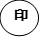 依頼者Tel FaxFax①W.Coメンバー総数　　名のうちW.Co共済加入者　　名（アルバイト・パート　　名のうちW.Co共済加入者　　名）②健康診断補助金給付申請者		名、補助金額合計：	円③W.Co厚生補助金振込先（振込料削減のためなるべく郵便局をお願いします）＊振込先金融機関に○をつけてください。＊郵便局は記号と口座番号、銀行は支店名等略さずご記入ください。＜郵便局＞記号・番号：	 口座名義（カタカナ）：	＜銀行＞	銀行	支店口座番号：	口座名義：	①W.Coメンバー総数　　名のうちW.Co共済加入者　　名（アルバイト・パート　　名のうちW.Co共済加入者　　名）②健康診断補助金給付申請者		名、補助金額合計：	円③W.Co厚生補助金振込先（振込料削減のためなるべく郵便局をお願いします）＊振込先金融機関に○をつけてください。＊郵便局は記号と口座番号、銀行は支店名等略さずご記入ください。＜郵便局＞記号・番号：	 口座名義（カタカナ）：	＜銀行＞	銀行	支店口座番号：	口座名義：	①W.Coメンバー総数　　名のうちW.Co共済加入者　　名（アルバイト・パート　　名のうちW.Co共済加入者　　名）②健康診断補助金給付申請者		名、補助金額合計：	円③W.Co厚生補助金振込先（振込料削減のためなるべく郵便局をお願いします）＊振込先金融機関に○をつけてください。＊郵便局は記号と口座番号、銀行は支店名等略さずご記入ください。＜郵便局＞記号・番号：	 口座名義（カタカナ）：	＜銀行＞	銀行	支店口座番号：	口座名義：	受付日：対応者：給付金額給付日備考備考備考備考申請者氏名受診日No.健診名自己負担額共済補助金額1122334455667788991010